TEAMSTERS LOCAL UNION NO.19Airline, Aerospace and lied Employees – , ,  and 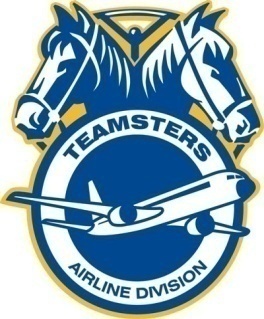 Houston												5939 Bender Rd									Humble, TX 77396											Phone: (713) 672-8155											Fax:     (713) 672-9622											Robert Clever													Dominic FierroPresident/Business Manager										          Secretary-Treasurer June 13, 2014SERCO	We are pleased to announce that Shelly Mills has been appointed the Union Steward serving the International Brotherhood of Teamsters Members for SERCO, at Fort Polk. Shelly has been instrumental during contract negotiations and is a great foundation for ensuring we are able to continue improving the quality of life and representation for our Members.Please give Shelly your support as she will guide and assist you with the Contract, ensuring compliance through communicating effectively with both, SERCO and the IBT, Local 19.Bob CleverPresident and Business Manager Local 19 International Brotherhood of Teamsters